Versiyon:1.0.0.2-61559050-302.14.03                                  DİKKAT: Formdaki bilgiler bilgisayar ortamında doldurulacaktır.                                                El yazısı ile doldurulan formlar geçersiz sayılacaktır.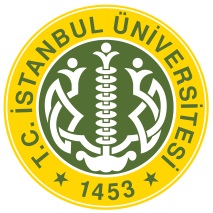 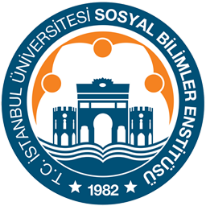 T.C. İSTANBUL ÜNİVERSİTESİSOSYAL BİLİMLER ENSTİTÜSÜDOKTORA TEZ İZLEME KOMİTESİDEĞİŞİKLİK BİLDİRİM FORMU…../……/20….İSTANBUL ÜNİVERSİTESİSOSYAL BİLİMLER ENSTİTÜSÜ MÜDÜRLÜĞÜ’NEYukarıda Enstitü kayıt bilgileri yer alan öğrencinin Tez İzleme Komitesiaşağıda önerildiği şekilde değiştirilmesi uygun görülmüştür.Bilgilerinizi ve gereğini arz ederiz. 
MADDE 49 – (1) Yeterlik sınavında başarılı bulunan öğrenci için, tez konusuna uygun öğretim üyelerinden oluşan tez izleme komitesi önerisi ilgili anabilim/anasanat dalı başkanlığı tarafından bir ay içerisinde enstitüye bildirilir ve enstitü yönetim kurulu kararıyla kesinleşir.(2) Tez izleme komitesi üç öğretim üyesinden oluşur. Komitede tez danışmanından başka enstitü anabilim/anasanat dalı içinden ve dışından birer üye yer alır. İkinci tez danışmanının atanması durumunda ikinci tez danışmanı, dilerse komite toplantılarına katılabilir.